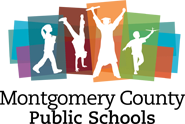 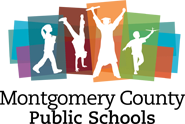 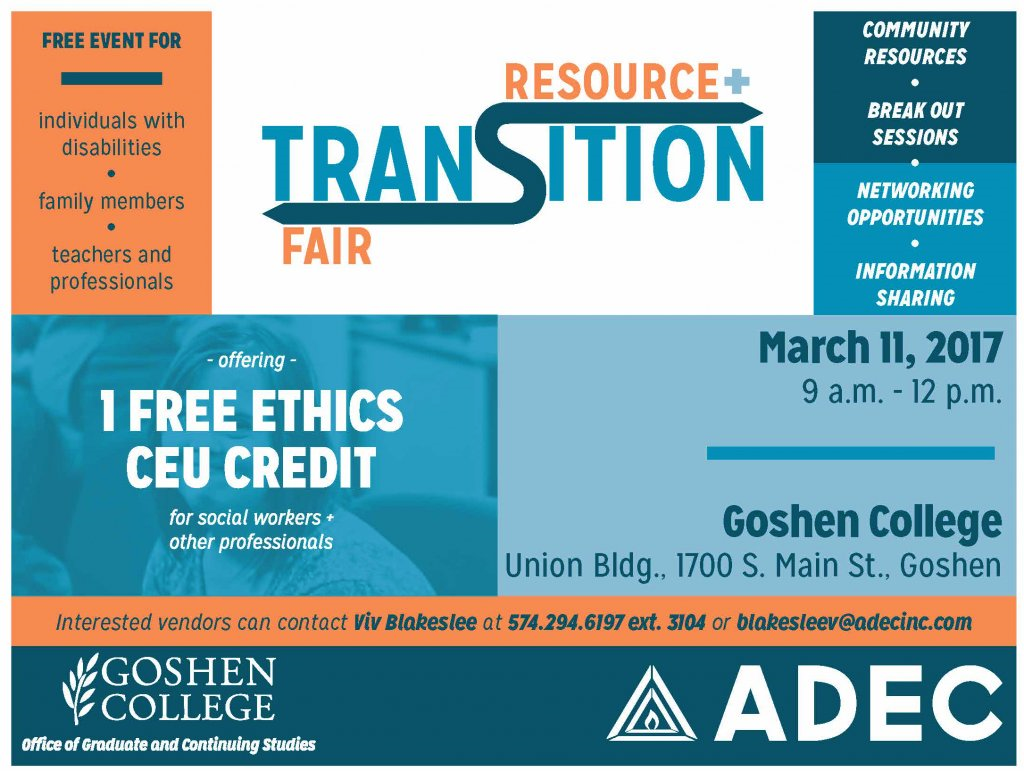 You are invited to attend a TRANSITION FAIRPresented by MCPS Special Education & the Parent Resource CenterWhen:  Thursday, April 11th 2019Time:  4-6 p.m.  Come and go as you please!Where:  Christiansburg High School Cafeteria100 Independence Blvd. ChristiansburgThis event is free.  No registration is needed to attend.  All students, parents, guardians and community members are invited to attend.  Come visit for a chance to win door prizes!